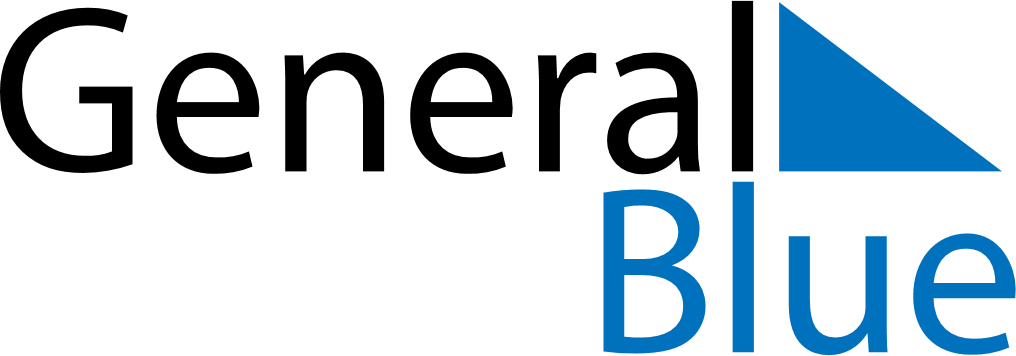 2018 – Q4Somalia  2018 – Q4Somalia  2018 – Q4Somalia  2018 – Q4Somalia  2018 – Q4Somalia  2018 – Q4Somalia  OctoberSundayMondayTuesdayWednesdayThursdayFridaySaturdayOctober123456October78910111213October14151617181920October21222324252627October28293031OctoberNovemberSundayMondayTuesdayWednesdayThursdayFridaySaturdayNovember123November45678910November11121314151617November18192021222324November252627282930NovemberDecemberSundayMondayTuesdayWednesdayThursdayFridaySaturdayDecember1December2345678December9101112131415December16171819202122December23242526272829December3031Nov 20: Birthday of Muhammad (Mawlid)